Transregional Collaborative Research Center 127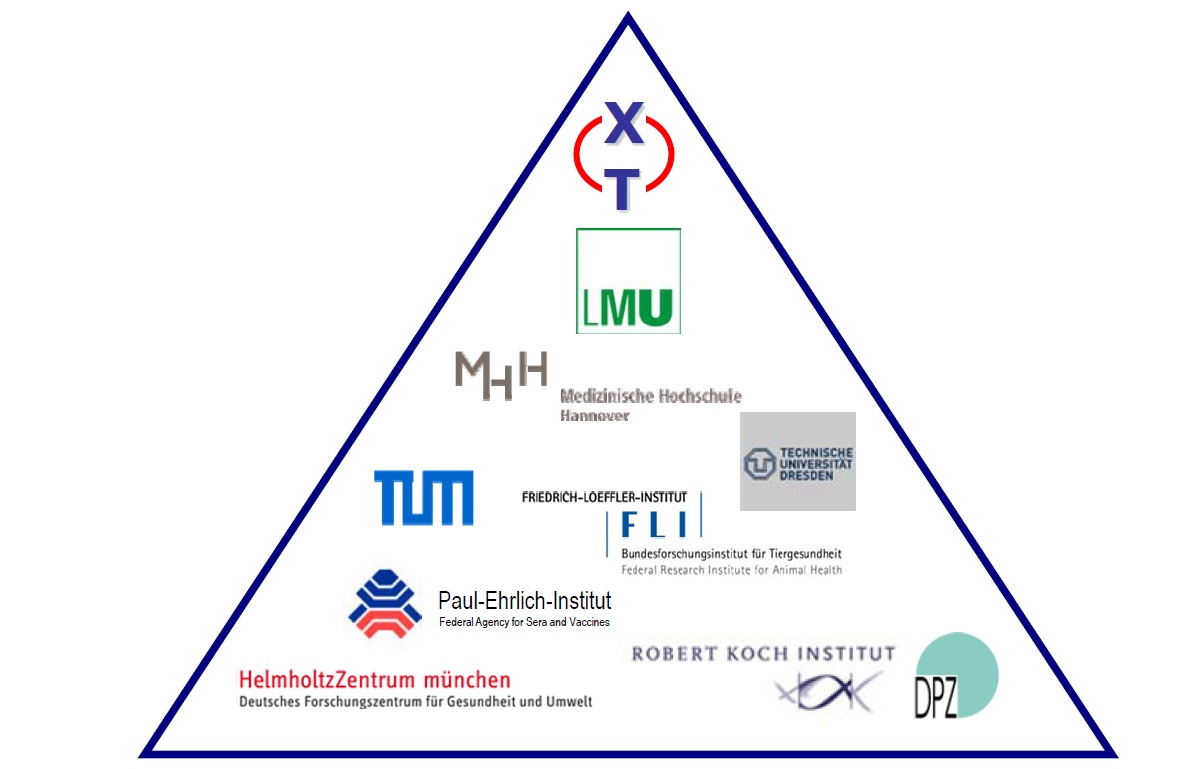 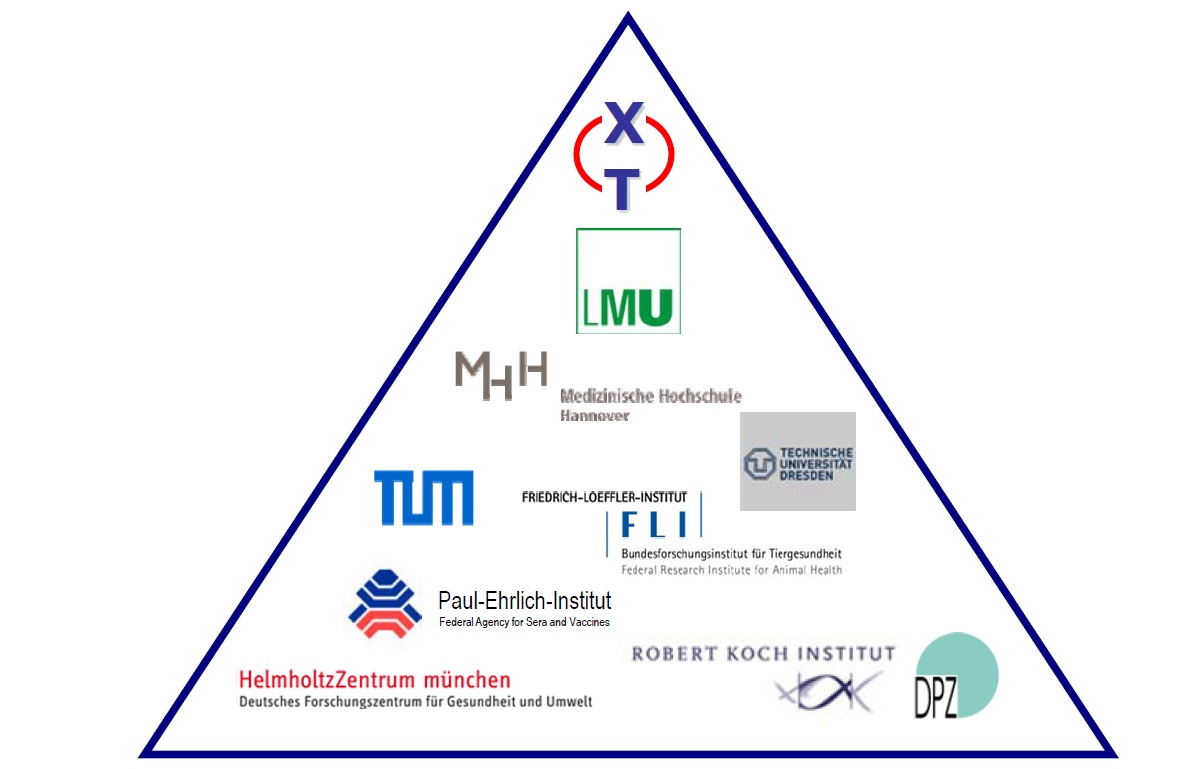 Biology of Xenogeneic Cell, Tissue and Organ Transplantation –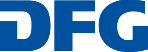 From Bench to BedsideFinal Meeting 	14.-17.05.2024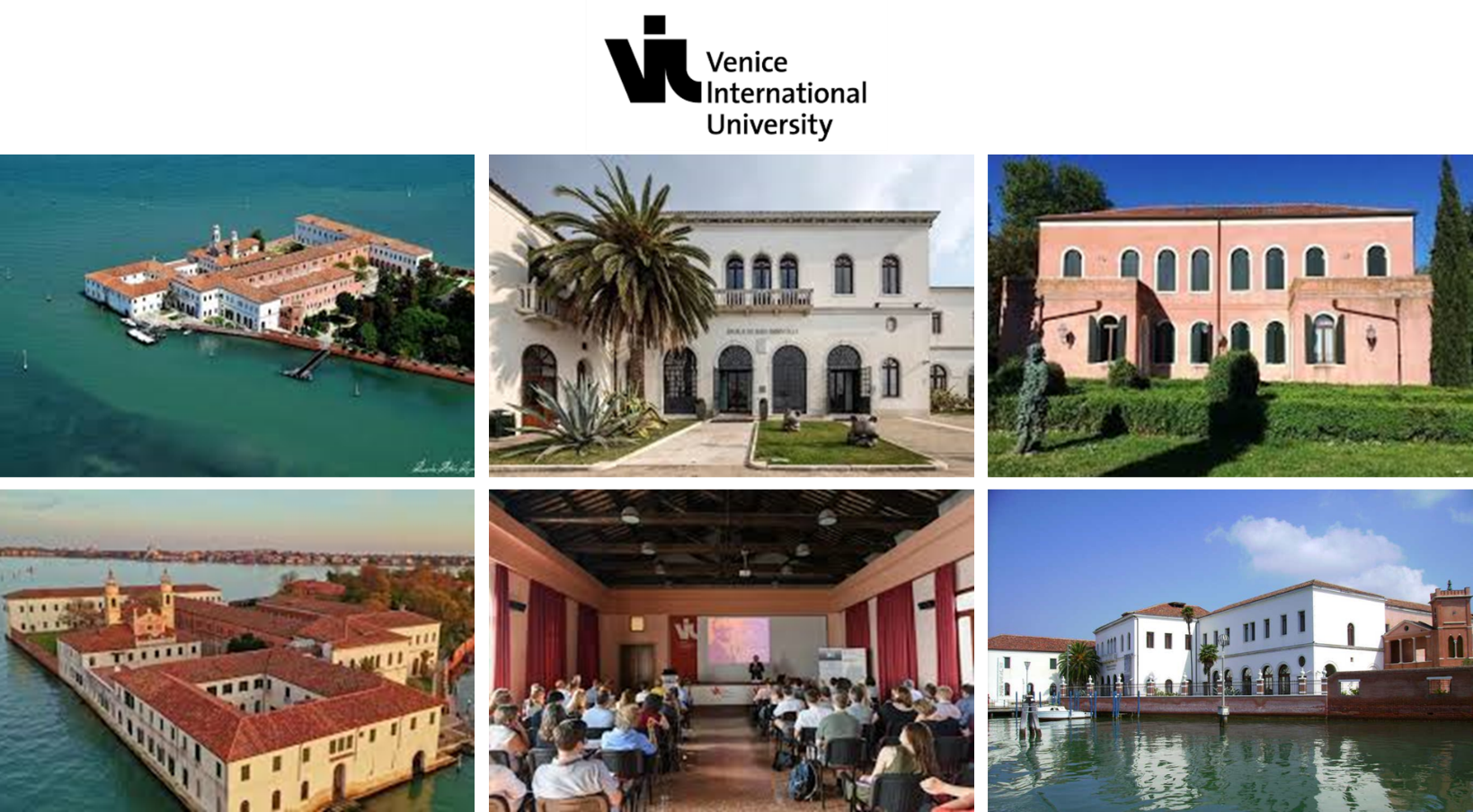 Tuesday, 14.05.2025Wednesday, 15.05.2024Thursday, 16.05.2024Friday, 17.05.2024Venice International UniversitySan Servolo, Venice, IThttps://www.univiu.org/18.30G E T  T O G E T H E R18.45Welcome and Introduction - Bruno Reichart, Eckhard Wolf19.00D I N N E R – with members of the Leducq Excellence NetworkModulating the host-to-xenograft immune responseModulating the host-to-xenograft immune response08.30Targeting stimulatory and inhibitory receptor/ligand interactions to diminish human anti-pig immune responses
Reinhard Schwinzer, Constanca Ferreira de Figueiredo (A1)09.00Local immunomodulation by viral vectors and genetic modifications
Andrea Bähr, Sebastian Michel, Peter Murray, Christian Kupatt (A2)09.30Immunogenicity of islets of different clinically relevant sources in a preclinical humanized mouse model
Claudia Waskow, Barbara Ludwig, Andreas Linkermann (A5)10.00Regulatory T cells in xenotransplantationElmar Jaeckel, Fatih Noyan (A4)10.30C O F F E E11.00Immunity, macrophage: T cell cross-talk, self-tolerance, amino acid metabolism
Peter Murray, Max Planck Institute of Biochemistry, Munich11.30snRNA-seq and spatial transcriptomics to provide new insights into xenotransplant rejection mechanisms
Daniel Reichart, Department of Cardiology, LMU Klinikum, and Gene Center, LMU Munich12.00N.N.Joshua I. Weiner, Columbia University, Department of Surgery12.30L U N C HOptimizing source pigs for xenotransplantationOptimizing source pigs for xenotransplantation14.00Modifying the porcine genome for xeno-organ transplantationKonrad Fischer, Wilfried Kues (B1&2)14.30Auckland Island pigs – new source for xenogeneic organ transplantationAsghar Ali, Gene Center, LMU Munich14.40Genetically engineered donor pigs with improved pancreatic islets
Elisabeth Kemter, Anika Böttcher, Nikolai Klymiuk, Eckhard Wolf (B2)15.00Genetic analysis of PERVNikolai Klymiuk (B2)15.20Microbiological including virologic safety 
Antonia W. Godehardt, Ralf R. Tönjes, Joachim Denner, Benedikt B. Kaufer16.00C O F F E EExogenesis – cellular humanization of porcine organsExogenesis – cellular humanization of porcine organs16.30Engineering humanized vasculature in a gene edited pig
Daniel J. Garry, University of Minnesota17.00Exogenous organs for transplantation without rejection
Hiromitsu Nakauchi, Stanford University and Tokyo Medical and Dental University17.30Overcoming xeno-barriers in human-animal chimera formation 
Hideki Makaki, Tokyo Medical and Dental University18.00Recapitulating porcine cardiac development in vitro: from expanded potential stem cell to embryo culture models
Monika Nowak-Imialek, Technical University of Munich19.00D I N N E RXenogeneic and allogeneic beta-cell replacement strategiesXenogeneic and allogeneic beta-cell replacement strategies08.30Comparative developmental biology of murine, porcine and human isletsHeiko Lickert, Helmholtz Munich09.00Optimization of porcine neonatal islet like cell clusters for clinical transplantation therapyStephan Speier, Christian Cohrs, Elisabeth Kemter (C1)09.30Treatment of type 1 diabetes with porcine islet cells: transplantation of multi-transgenic islets expressing immunomodulatory moleculesLelia Wolf-van Buerck, Jochen Seissler (C3)10.00Optimizing porcine islet macroencapsulation for the treatment of patients with insulin-dependent diabetes mellitusBarbara Ludwig, Stefan Bornstein, Rocio Sancho Zapatero, Petra Welzel (C4)10.30C O F F E EGene and cell therapies of cardiac and skeletal muscleGene and cell therapies of cardiac and skeletal muscle11.00Humanized skeletal muscle in pig
Mary G. Garry, University of Minnesota11.30Gene therapy of Duchenne muscular dystrophy
Christian Kupatt, Technical University of Munich12.00Designer cells for cardiac regenerationAlessandra Moretti, Technical University of Munich12.30L U N C HXenotransplantation of heart valves and heartsXenotransplantation of heart valves and hearts14.00Preclinical assessment of antigen-reduced decellularized porcine heart valves
Andres Hilfiker, Serghei Cebotari, Falk Büttner, Heiner Niemann14.30Steps to clinical xenogeneic cardiac replacementMatthias Längin, Jan-Michael Abicht, Paolo Brenner, Bruno Reichart15.00Cardiac xenotransplantation in humansMuhammad M. Mohiuddin, University of Maryland School of Medicine16.00C O F F E E Ethical, legal and societal implicationsEthical, legal and societal implications16.30Ethical, legal, psychosocial, and societal issues of xenotransplantation and exogenesis
Georg Marckmann, Jochen Sautermeister, Nils Hoppe17.45Finances and reportingDorothea Marquardt, Eckhard Wolf18.00Views back and views aheadBruno Reichart, Eckhard Wolf19.00D I N N E R09.00Venice Tour12.30L U N C H13.30End of the Meeting